

CVHS ATHLETIC BOOSTER MEETING MINUTES 
August 9, 2022, 7:00pm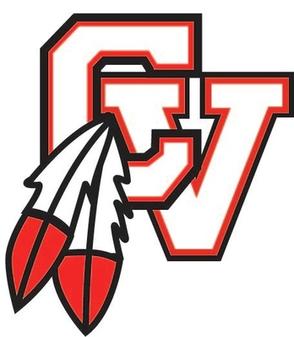 
BOARD MEMBERS IN ATTENDANCE:  Dave Luft, Sandi Schuster, Melissa VanHollebeke, Stacey                                                        Tesch, Lorri Petty
BOARD MEMBERS NOT IN ATTENDANCE:  Tonya Thomas
Also, Present:  Lesley Luft, Bob Markel and Mike Johnson
CALL TO ORDER – President Dave Luft called the meeting to order at 7:07 pm.  Supported by Lorri Petty Co-TreasurerNEW BUSINESS  Senior Banner Bids from Memorable Moments & VSNMOTION – Moved by Social Media Secretary Stacey Tesch and supported by Member Bob Markel to add Spirit Wear to the new business agenda.  Approve and order to sell at pep rally.
All yes motion carried to add Spirit Wear to new business.MOTION – Moved by Social Media Secretary Stacey Tesch and supported by Co-Treasurer Lorri Petty to use Memorable Moments this year for the Senior Banners.  
All yes motion carried to use Memorable Moments for the 22/23 school year Senior BannersMOTION – Moved by Member Mike Johnson to amend the Senior Banners funding for the 23/24 school year to have no funding provided by the Boosters.
Motion denied 1-0MOTION – Moved by Social Media Secretary Stacey Tesch and supported by Co-Treasurer Lorri Petty to have the Boosters continue to pay for the Senior Banners 100% for the 22/23 and vote in Spring to amend the 23/24 to a split cost 50/50 program and parents.  
Motion carried 6-1.  Boosters will pay 100% for the 22/23 and vote in the Spring to amend the 23/24 year.MOTION – Moved by Member Lesley Luft and supported by Co-Treasurer Lorri Petty to purchase t shirts at $8.00 and hoodie at $18.00 using one design two color options.  Sell them for $15.00 and $25.00.  
All yes motion carries.  Ordering t shirts at quoted price and selling at pep rally.  ADJOURNMENT – Time 8:33 pm